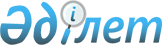 О внесении изменений в решение Кызылординского городского маслихата от 14 декабря 2017 года №124-19/1 "О городском бюджете на 2018-2020 годы"
					
			С истёкшим сроком
			
			
		
					Решение Кызылординского городского маслихата от 16 ноября 2018 года № 189-31/1. Зарегистрировано Департаментом юстиции Кызылординской области 23 ноября 2018 года № 6519. Прекращено действие в связи с истечением срока
      В соответствии с пунктом 2 статьи 75 кодекса Республики Казахстан от 4 декабря 2008 года "Бюджетный кодекс Республики Казахстан", подпунктом 1) пункта 1 статьи 6 Закона Республики Казахстан от 23 января 2001 года "О местном государственном управлении и самоуправлении в Республике Казахстан" Кызылординский городской маслихат РЕШИЛ:
      1. Внести в решение Кызылординского городcкого маслихата от 14 декабря 2017 года № 124-19/1 "О городском бюджете на 2018-2020 годы" (зарегистрировано в Реестре государственной регистрации нормативных правовых актов за № 6093 от 27 декабря 2017 года, опубликовано в эталонном контрольном банке нормативных правовых актов Республики Казахстан 5 января 2018 года) следующие изменения:
      пункт 1 указанного решения изложить в новой редакции: 
      "1. Утвердить городской бюджет на 2018-2020 годы согласно приложениям 1, 2 и 3 соответственно, в том числе на 2018 год в следующих объемах:
      1) доходы – 46 361 394,3 тысяч тенге, в том числе:
      налоговые поступления – 16 370 315,0 тысяч тенге;
      неналоговые поступления – 745 637,0 тысяч тенге;
      поступления от продажи основного капитала – 1 362 690,0 тысяч тенге;
      поступления трансфертов – 27 882 752,3 тысяч тенге;
      2) затраты – 43 592 848,6 тысяч тенге;
      3) чистое бюджетное кредитование – 76 553,9 тысяч тенге; в том числе:
      бюджетные кредиты – 96 117,9 тысяч тенге;
      погашение бюджетных кредитов – 19 564,0 тысяч тенге;
      4) сальдо по операциям с финансовыми активами – 350 000,0 тысяч тенге, в том числе:
      приобретение финансовых активов – 350 000,0 тысяч тенге;
      поступления от продажи финансовых активов государства – 0;
      5) дефицит (профицит) бюджета – 2 341 991,8 тысяч тенге;
      6) финансирование дефицита (использование профицита) бюджета - -2 341 991,8 тысяч тенге;
      поступление займов – 3 677 584,0 тысяч тенге;
      погашение займов – 7 172 634,0 тысяч тенге.".
      Пункт 4 указанного решения изложить в новой редакции:
      "4. Утвердить резерв местного исполнительного органа в сумме 9 002,0 тысяч тенге.".
      Приложения 1, 4 указанного решения изложить в новой редакции согласно приложениям 1-2 к настоящему решению.
      2. Настоящее решение вводится в действия с 1 января 2018 года и подлежит официальному опубликованию. Городской бюджет на 2018 год Объем расходов на 2018 год по бюджетным программам сельского округа Талсуат
      Продолжение таблицы
      Расшифровка аббревиатур:
      КБК – код бюджетной классификации
      с/о – сельский округ
					© 2012. РГП на ПХВ «Институт законодательства и правовой информации Республики Казахстан» Министерства юстиции Республики Казахстан
				
      Председатель внеочередной ХХХІсессии Кызылординского городскогомаслихата 

Ә. НАҚЫП

      Секретарь Кызылординскогогородского маслихата

Р. БУХАНОВА
Приложение 1 к решению Кызылординского городского маслихатa от 16 ноября 2018 года № 189-31/1Приложение 1 к решению Кызылординского городского маслихатa от 21 декабря 2017 года № 124-19/1
Категория
Категория
Категория
Категория
Категория
Сумма, тысяч тенге 
Класс
Класс
Класс
Класс
Сумма, тысяч тенге 
Подкласс
Подкласс
Подкласс
Сумма, тысяч тенге 
Наименование
Наименование
Сумма, тысяч тенге 
1
2
3
4
4
5
1. Доход
1. Доход
46 361 394,3
1
Налоговые поступления
Налоговые поступления
16 370 315,0
01
Подоходный налог
Подоходный налог
7 211 905,0
2
Индивидуальный подоходный налог
Индивидуальный подоходный налог
7 211 905,0
03
Социальный налог
Социальный налог
5 740 452,0
1
Социальный налог
Социальный налог
5 740 452,0
04
Hалоги на собственность
Hалоги на собственность
2 496 880,0
1
Hалоги на имущество
Hалоги на имущество
1 315 153,0
3
Земельный налог
Земельный налог
224 877,0
4
Hалог на транспортные средства
Hалог на транспортные средства
956 250,0
5
Единый земельный налог
Единый земельный налог
600,0
05
Внутренние налоги на товары, работы и услуги
Внутренние налоги на товары, работы и услуги
341 915,0
2
Акцизы
Акцизы
47 400,0
3
Поступления за использование природных и других ресурсов
Поступления за использование природных и других ресурсов
38 160,0
4
Сборы за ведение предпринимательской и профессиональной деятельности
Сборы за ведение предпринимательской и профессиональной деятельности
233 035,0
5
Налог на игорный бизнес
Налог на игорный бизнес
23 320,0
07
Прочие налоги
Прочие налоги
320 000,0
1
Прочие налоги
Прочие налоги
320 000,0
08
Обязательные платежи, взимаемые за совершение юридически значимых действий и (или) выдачу документов уполномоченными на то государственными органами или должностными лицами
Обязательные платежи, взимаемые за совершение юридически значимых действий и (или) выдачу документов уполномоченными на то государственными органами или должностными лицами
259 163,0
1
Государственная пошлина
Государственная пошлина
259 163,0
2
Неналоговые поступления
Неналоговые поступления
745 637,0
01
Доходы от государственной собственности
Доходы от государственной собственности
49 515,0
1
Поступления части чистого дохода государственных предприятий
Поступления части чистого дохода государственных предприятий
1 164,0
5
Доходы от аренды имущества, находящегося в государственной собственности
Доходы от аренды имущества, находящегося в государственной собственности
36 045,0
7
Вознаграждения по кредитам, выданным из государственного бюджета
Вознаграждения по кредитам, выданным из государственного бюджета
12 306,0
02
Поступления от реализации товаров (работ, услуг) государственными учреждениями, финансируемыми из государственного бюджета
Поступления от реализации товаров (работ, услуг) государственными учреждениями, финансируемыми из государственного бюджета
177,0
1
Поступления от реализации товаров (работ, услуг) государственными учреждениями, финансируемыми из государственного бюджета
Поступления от реализации товаров (работ, услуг) государственными учреждениями, финансируемыми из государственного бюджета
177,0
03
Поступления денег от проведения государственных закупок, организуемых государственными учреждениями, финансируемыми из государственного бюджета
Поступления денег от проведения государственных закупок, организуемых государственными учреждениями, финансируемыми из государственного бюджета
63,0
1
Поступления денег от проведения государственных закупок, организуемых государственными учреждениями, финансируемыми из государственного бюджета
Поступления денег от проведения государственных закупок, организуемых государственными учреждениями, финансируемыми из государственного бюджета
63,0
04
Штрафы, пени, санкции, взыскания, налагаемые государственными учреждениями, финансируемыми из государственного бюджета, а также содержащимися и финансируемыми из бюджета (сметы расходов) Национального Банка Республики Казахстан 
Штрафы, пени, санкции, взыскания, налагаемые государственными учреждениями, финансируемыми из государственного бюджета, а также содержащимися и финансируемыми из бюджета (сметы расходов) Национального Банка Республики Казахстан 
6 645,0
1
Штрафы, пени, санкции, взыскания, налагаемые государственными учреждениями, финансируемыми из государственного бюджета, а также содержащимися и финансируемыми из бюджета (сметы расходов) Национального Банка Республики Казахстан, за исключением поступлений от организаций нефтяного сектора и в Фонд компенсации потерпевшим
Штрафы, пени, санкции, взыскания, налагаемые государственными учреждениями, финансируемыми из государственного бюджета, а также содержащимися и финансируемыми из бюджета (сметы расходов) Национального Банка Республики Казахстан, за исключением поступлений от организаций нефтяного сектора и в Фонд компенсации потерпевшим
6 645,0
06
Прочие неналоговые поступления
Прочие неналоговые поступления
689 237,0
1
Прочие неналоговые поступления
Прочие неналоговые поступления
689 237,0
3
Поступления от продажи основного капитала
Поступления от продажи основного капитала
1 362 690,0
01
Продажа государственного имущества, закрепленного за государственными учреждениями
Продажа государственного имущества, закрепленного за государственными учреждениями
1 111 278,0
1
Продажа государственного имущества, закрепленного за государственными учреждениями
Продажа государственного имущества, закрепленного за государственными учреждениями
1 111 278
03
Продажа земли и нематериальных активов
Продажа земли и нематериальных активов
251 412,0
1
Продажа земли
Продажа земли
242 141,0
2
Продажа нематериальных активов
Продажа нематериальных активов
9 271,0
4
Поступления трансфертов 
Поступления трансфертов 
27 882 752,3
02
Трансферты из вышестоящих органов государственного управления
Трансферты из вышестоящих органов государственного управления
27 882 752,3
2
Трансферты из областного бюджета
Трансферты из областного бюджета
27 882 752,3
Функциональная группа
Функциональная группа
Функциональная группа
Функциональная группа
Функциональная группа
Функциональная подгруппа
Функциональная подгруппа
Функциональная подгруппа
Функциональная подгруппа
Администратор бюджетных программ
Администратор бюджетных программ
Администратор бюджетных программ
Программа
Программа
Наименование
 2. Расходы
43 592 848,6
01
Государственные услуги общего характера
1 274 312,2
1
Представительные, исполнительные и другие органы, выполняющие общие функции государственного управления
301 627,3
112
Аппарат маслихата района (города областного значения)
41 264,0
001
Услуги по обеспечению деятельности маслихата района (города областного значения)
41 264,0
122
Аппарат акима района (города областного значения)
238 130,3
001
Услуги по обеспечению деятельности акима района (города областного значения)
235 614,3
002
Создание информационных систем
0,0
003
Капитальные расходы государственного органа 
2 516,0
123
Аппарат акима района в городе, города районного значения, поселка, села, сельского округа
22 233,0
001
Услуги по обеспечению деятельности акима района в городе, города районного значения, поселка, села, сельского округа
16 929,0
022
Капитальные расходы государственного органа
5 304,0
2
Финансовая деятельность
887 182,5
452
Отдел финансов района (города областного значения)
869 162,5
001
Услуги по реализации государственной политики в области исполнения бюджета и управления коммунальной собственностью района (города областного значения)
33 119,4
003
Проведение оценки имущества в целях налогообложения
8 551,0
010
Приватизация, управление коммунальным имуществом, постприватизационная деятельность и регулирование споров, связанных с этим
14,0
018
Капитальные расходы государственного органа 
1 062,0
113
Целевые текущие трансферты из местных бюджетов
826 416,1
805
Отдел государственных закупок района (города областного значения)
18 020,0
Услуги по реализации государственной политики в области государственных закупок на местном уровне
16 896,0
Капитальные расходы государственного органа 
1 124,0
5
Планирование и статистическая деятельность
39 603,6
453
Отдел экономики и бюджетного планирования района (города областного значения)
39 603,6
001
Услуги по реализации государственной политики в области формирования и развития экономической политики, системы государственного планирования
38 795,6
004
Капитальные расходы государственного органа 
808,0
9
Прочие государственные услуги общего характера
45 898,8
490
Отдел коммунального хозяйства, пассажирского транспорта и автомобильных дорог района (города областного значения)
26 856,8
001
Услуги по реализации государственной политики на местном уровне в области коммунального хозяйства, пассажирского транспорта и автомобильных дорог 
25 717,8
003
Капитальные расходы государственного органа 
1 139,0
493
Отдел предпринимательства, промышленности и туризма района (города областного значения)
19 042,0
001
Услуги по реализации государственной политики на местном уровне в области развития предпринимательства, промышленности и туризма
19 042,0
02
Оборона
13 954,0
1
Военные нужды
13 954,0
122
Аппарат акима района (города областного значения)
13 954,0
005
Мероприятия в рамках исполнения всеобщей воинской обязанности
13 954,0
03
Общественный порядок, безопасность, правовая, судебная, уголовно-исполнительная деятельность
184 565,7
6
Уголовно-исполнительная система
21 006,0
451
Отдел занятости и социальных программ района (города областного значения)
21 006,0
039
Организация и осуществление социальной адаптации и реабилитации лиц, отбывших уголовные наказания
21 006,0
9
Прочие услуги в области общественного порядка и безопасности
163 559,7
490
Отдел коммунального хозяйства, пассажирского транспорта и автомобильных дорог района (города областного значения)
134 708,0
021
Обеспечение безопасности дорожного движения в населенных пунктах
134 708,0
499
Отдел регистрации актов гражданского состояния района (города областного значения)
28 851,7
001
Услуги по реализации государственной политики на местном уровне в области регистрации актов гражданского состояния
28 851,7
04
Образование
21 137 589,3
1
Дошкольное воспитание и обучение
6 197 119,0
123
Аппарат акима района в городе, города районного значения, поселка, села, сельского округа
67 550,0
004
Обеспечение деятельности организаций дошкольного воспитания и обучения
63 160,0
041
Реализация государственного образовательного заказа в дошкольных организациях образования
4 390,0
464
Отдел образования района (города областного значения)
6 129 569,0
009
Обеспечение деятельности организаций дошкольного воспитания и обучения
1 103 476,0
040
Реализация государственного образовательного заказа в дошкольных организациях образования
5 026 093,0
467
Отдел строительства района (города областного значения)
0,0
037
Строительство и реконструкция объектов дошкольного воспитания и обучения
0,0
2
Начальное, основное среднее и общее среднее образование
13 697 516,2
123
Аппарат акима района в городе, города районного значения, поселка, села, сельского округа
1 685,0
005
Организация бесплатного подвоза учащихся до школы и обратно в сельской местности
1 685,0
464
Отдел образования района (города областного значения)
13 657 686,0
003
Общеобразовательное обучение
13 454 242,0
006
Дополнительное образование для детей
203 444,0
467
Отдел строительства района (города областного значения)
38 145,2
024
Строительство и реконструкция объектов начального, основного среднего и общего среднего образования
38 145,2
9
Прочие услуги в области образования
1 242 954,1
464
Отдел образования района (города областного значения)
1 242 954,1
001
Услуги по реализации государственной политики на местном уровне в области образования 
34 082,0
004
Информатизация системы образования в государственных учреждениях образования района (города областного значения)
86 736,0
005
Приобретение и доставка учебников, учебно-методических комплексов для государственных учреждений образования района (города областного значения)
590 604,0
012
Капитальные расходы государственного органа 
56 649,0
015
Ежемесячные выплаты денежных средств опекунам (попечителям) на содержание ребенка-сироты (детей-сирот), и ребенка (детей), оставшегося без попечения родителей
103 966,0
022
Выплата единовременных денежных средств казахстанским гражданам, усыновившим (удочерившим) ребенка (детей)-сироту и ребенка (детей), оставшегося без попечения родителей 
1 180,0
029
Обследование психического здоровья детей и подростков и оказание психолого-медико-педагогической консультативной помощи населению
74 804,0
067
Капитальные расходы подведомственных государственных учреждений и организаций
294 933,1
05
Здравоохранение
48,0
9
Прочие услуги в области здравоохранения
48,0
123
Аппарат акима района в городе, города районного значения, поселка, села, сельского округа
48,0
002
Организация в экстренных случаях доставки тяжелобольных людей до ближайшей организации здравоохранения, оказывающей врачебную помощь
48,0
06
Социальная помощь и социальное обеспечение
2 782 099,3
1
Социальное обеспечение
813 101,9
451
Отдел занятости и социальных программ района (города областного значения)
755 211,0
005
Государственная адресная социальная помощь
755 211,0
464
Отдел образования района (города областного значения)
57 890,9
030
Содержание ребенка (детей), переданного патронатным воспитателям
57 890,9
2
Социальная помощь
1 701 133,9
451
Отдел занятости и социальных программ района (города областного значения)
1 609 408,9
002
Программа занятости
497 126,3
004
Оказание социальной помощи на приобретение топлива специалистам здравоохранения, образования, социального обеспечения, культуры, спорта и ветеринарии в сельской местности в соответствии с законодательством Республики Казахстан
6 571,0
006
Оказание жилищной помощи
218 691,6
007
Социальная помощь отдельным категориям нуждающихся граждан по решениям местных представительных органов
381 939,9
009
Социальная поддержка граждан, награжденных от 26 июля 1999 года орденами "Отан", "Данк", удостоенных высокого звания "Халық қаһарманы", почетных званий республики
494,0
010
Материальное обеспечение детей-инвалидов, воспитывающихся и обучающихся на дому
24 022,2
013
Социальная адаптация лиц, не имеющих определенного местожительства
62 697,0
014
Оказание социальной помощи нуждающимся гражданам на дому
75 353,0
015
Территориальные центры социального обслуживания пенсионеров и инвалидов
44 696,9
017
Обеспечение нуждающихся инвалидов обязательными гигиеническими средствами и предоставление услуг специалистами жестового языка, индивидуальными помощниками в соответствии с индивидуальной программой реабилитации инвалида
240 950,0
023
Обеспечение деятельности центров занятости населения
56 867,0
За счет трансфертов из республиканского бюджета
10 492,0
464
Отдел образования района (города областного значения)
91 725,0
008
Социальная поддержка обучающихся и воспитанников организаций образования очной формы обучения в виде льготного проезда на общественном транспорте (кроме такси) по решению местных представительных органов
91 725,0
9
Прочие услуги в области социальной помощи и социального обеспечения
267 863,5
451
Отдел занятости и социальных программ района (города областного значения)
265 522,5
001
Услуги по реализации государственной политики на местном уровне в области обеспечения занятости и реализации социальных программ для населения
109 129,5
011
Оплата услуг по зачислению, выплате и доставке пособий и других социальных выплат
6 278,0
021
Капитальные расходы государственного органа 
790,0
050
Реализация Плана мероприятий по обеспечению прав и улучшению качества жизни инвалидов в Республике Казахстан на 2012 – 2018 годы
148 446,0
067
Капитальные расходы подведомственных государственных учреждений и организаций
879,0
490
Отдел коммунального хозяйства, пассажирского транспорта и автомобильных дорог района (города областного значения)
2 341,0
050
Реализация Плана мероприятий по обеспечению прав и улучшению качества жизни инвалидов в Республике Казахстан на 2012 – 2018 годы
2 341,0
07
Жилищно-коммунальное хозяйство
13 257 972,1
1
Жилищное хозяйство
7 843 486,4
467
Отдел строительства района (города областного значения)
6 274 371,4
003
Проектирование и (или) строительство, реконструкция жилья коммунального жилищного фонда
3 663 812,0
004
Проектирование, развитие и (или) обустройство инженерно-коммуникационной инфраструктуры
2 610 559,4
487
Отдел жилищно-коммунального хозяйства и жилищной инспекции района (города областного значения)
1 569 115,0
001
Услуги по реализации государственной политики на местном уровне в области жилищно-коммунального хозяйства и жилищного фонда
80 371,0
002
Создание информационных систем
0,0
003
Капитальные расходы государственного органа
0,0
004
Изъятие, в том числе путем выкупа земельных участков для государственных надобностей и связанное с этим отчуждение недвижимого имущества
21 400,0
006
Обеспечение жильем отдельных категорий граждан
300,0
053
Кредитование на реконструкцию и строительство систем тепло-, водоснабжения и водоотведения
1 467 044,0
2
Коммунальное хозяйство
3 040 356,7
467
Отдел строительства района (города областного значения)
2 522 591,7
006
Развитие системы водоснабжения и водоотведения
1 441 160,4
007
Развитие благоустройства городов и населенных пунктов
18 069,3
058
Развитие системы водоснабжения и водоотведения в сельских населенных пунктах
1 063 362,0
487
Отдел жилищно-коммунального хозяйства и жилищной инспекции района (города областного значения)
517 765,0
016
Функционирование системы водоснабжения и водоотведения
523,0
018
Развитие благоустройства городов и населенных пунктов
500 000,0
028
Развитие коммунального хозяйства
17 242,0
029
Развитие системы водоснабжения и водоотведения
0,0
3
Благоустройство населенных пунктов
2 374 129,0
123
Аппарат акима района в городе, города районного значения, поселка, села, сельского округа
6 303,0
008
Освещение улиц населенных пунктов
4 975,0
009
Обеспечение санитарии населенных пунктов
528,0
011
Благоустройство и озеленение населенных пунктов
800,0
487
Отдел жилищно-коммунального хозяйства и жилищной инспекции района (города областного значения)
2 343 406,0
017
Обеспечение санитарии населенных пунктов
624 877,0
025
Освещение улиц в населенных пунктах
504 415,0
030
Благоустройство и озеленение населенных пунктов
1 201 662,0
031
Содержание мест захоронений и захоронение безродных
12 452,0
490
Отдел коммунального хозяйства, пассажирского транспорта и автомобильных дорог района (города областного значения)
24 420,0
015
Освещение улиц в населенных пунктах
5 536,0
018
Благоустройство и озеленение населенных пунктов
18 884,0
08
Культура, спорт, туризм и информационное пространство
659 940,5
1
Деятельность в области культуры
260 591,5
123
Аппарат акима района в городе, города районного значения, поселка, села, сельского округа
8 376,0
006
Поддержка культурно-досуговой работы на местном уровне
8 376,0
455
Отдел культуры и развития языков района (города областного значения)
252 215,5
003
Поддержка культурно-досуговой работы
252 215,5
2
Спорт
135 495,0
123
Аппарат акима района в городе, города районного значения, поселка, села, сельского округа
136,0
028
Реализация физкультурно-оздоровительных и спортивных мероприятий на местном уровне
136,0
465
Отдел физической культуры и спорта района (города областного значения)
135 359,0
001
Услуги по реализации государственной политики на местном уровне в сфере физической культуры и спорта
35 191,0
005
Развитие массового спорта и национальных видов спорта 
63 152,0
006
Проведение спортивных соревнований на районном (города областного значения) уровне
7 262,0
007
Подготовка и участие членов сборных команд района (города областного значения) по различным видам спорта на областных спортивных соревнованиях
29 754,0
3
Информационное пространство
176 857,5
455
Отдел культуры и развития языков района (города областного значения)
98 683,0
006
Функционирование районных (городских) библиотек
96 819,0
007
Развитие государственного языка и других языков народа Казахстана
1 864,0
456
Отдел внутренней политики района (города областного значения)
78 174,5
002
Услуги по проведению государственной информационной политики
78 174,5
9
Прочие услуги по организации культуры, спорта, туризма и информационного пространства
86 996,5
455
Отдел культуры и развития языков района (города областного значения)
27 651,0
001
Услуги по реализации государственной политики на местном уровне в области развития языков и культуры
18 327,0
010
Капитальные расходы государственного органа 
8 640,0
032
Капитальные расходы подведомственных государственных учреждений и организаций
684,0
456
Отдел внутренней политики района (города областного значения)
59 345,5
001
Услуги по реализации государственной политики на местном уровне в области информации, укрепления государственности и формирования социального оптимизма граждан
32 902,5
003
Реализация мероприятий в сфере молодежной политики
26 443,0
09
Топливно-энергетический комплекс и недропользование
50 700,0
1
Топливо и энергетика
50 700,0
467
Отдел строительства района (города областного значения)
50 700,0
009
Развитие теплоэнергетической системы
50 700,0
10
Сельское, водное, лесное, рыбное хозяйство, особо охраняемые природные территории, охрана окружающей среды и животного мира, земельные отношения
206 886,0
1
Сельское хозяйство
124 712,0
462
Отдел сельского хозяйства района (города областного значения)
20 803,0
001
Услуги по реализации государственной политики на местном уровне в сфере сельского хозяйства
20 303,0
006
Капитальные расходы государственного органа 
500,0
473
Отдел ветеринарии района (города областного значения)
103 909,0
001
Услуги по реализации государственной политики на местном уровне в сфере ветеринарии
24 843,0
005
Обеспечение функционирования скотомогильников (биотермических ям) 
690,0
006
Организация санитарного убоя больных животных
789,0
007
Организация отлова и уничтожения бродячих собак и кошек
25 821,0
008
Возмещение владельцам стоимости изымаемых и уничтожаемых больных животных, продуктов и сырья животного происхождения
5 901,0
009
Проведение ветеринарных мероприятий по энзоотическим болезням животных
3 477,0
010
Проведение мероприятий по идентификации сельскохозяйственных животных
1 701,0
011
Проведение противоэпизоотических мероприятий
40 687,0
6
Земельные отношения
58 098,0
463
Отдел земельных отношений района (города областного значения)
58 098,0
001
Услуги по реализации государственной политики в области регулирования земельных отношений на территории района (города областного значения)
41 201,6
007
Капитальные расходы государственного органа 
16 896,4
9
Прочие услуги в области сельского, водного, лесного, рыбного хозяйства, охраны окружающей среды и земельных отношений
24 076,0
462
Отдел сельского хозяйства района (города областного значения)
24 076,0
099
Реализация мер по оказанию социальной поддержки специалистов
24 076,0
11
Промышленность, архитектурная, градостроительная и строительная деятельность
110 711,5
2
Архитектурная, градостроительная и строительная деятельность
110 711,5
467
Отдел строительства района (города областного значения)
64 408,0
001
Услуги по реализации государственной политики на местном уровне в области строительства
64 408,0
468
Отдел архитектуры и градостроительства района (города областного значения)
46 303,5
001
Услуги по реализации государственной политики в области архитектуры и градостроительства на местном уровне
42 855,5
003
Разработка схем градостроительного развития территории района и генеральных планов населенных пунктов
0,0
004
Капитальные расходы государственного органа 
3 448,0
032
Капитальные расходы подведомственных государственных учреждений и организаций
0,0
12
Транспорт и коммуникации
2 074 592,5
1
Автомобильный транспорт
1 483 854,5
123
Аппарат акима района в городе, города районного значения, поселка, села, сельского округа
285,0
013
Обеспечение функционирования автомобильных дорог в городах районного значения, поселках, селах, сельских округах
285,0
490
Отдел коммунального хозяйства, пассажирского транспорта и автомобильных дорог района (города областного значения)
1 483 569,5
022
Развитие транспортной инфраструктуры
106 637,5
023
Обеспечение функционирования автомобильных дорог
1 123 162,0
025
Реализация приоритетных проектов транспортной инфраструктуры
253 770,0
045
Капитальный и средний ремонт автомобильных дорог районного значения и улиц населенных пунктов
9
Прочие услуги в сфере транспорта и коммуникаций
590 738,0
490
Отдел коммунального хозяйства, пассажирского транспорта и автомобильных дорог района (города областного значения)
590 738,0
037
Субсидирование пассажирских перевозок по социально значимым городским (сельским), пригородным и внутрирайонным сообщениям
590 738,0
13
Прочие
12 447,0
3
Поддержка предпринимательской деятельности и защита конкуренции
2 101,0
493
Отдел предпринимательства, промышленности и туризма района (города областного значения)
2 101,0
006
Поддержка предпринимательской деятельности
2 101,0
9
Прочие
10 346,0
123
Аппарат акима района в городе, города районного значения, поселка, села, сельского округа
1 344,0
040
Реализация мер по содействию экономическому развитию регионов в рамках Программы развития регионов до 2020 года
1 344,0
452
Отдел финансов района (города областного значения)
9 002,0
012
Резерв местного исполнительного органа района (города областного значения) 
9 002,0
14
Обслуживание долга
12 306,0
1
Обслуживание долга
12 306,0
452
Отдел финансов района (города областного значения)
12 306,0
013
Обслуживание долга местных исполнительных органов по выплате вознаграждений и иных платежей по займам из областного бюджета
12 306,0
15
Трансферты
1 814 724,5
1
Трансферты
1 814 724,5
452
Отдел финансов района (города областного значения)
1 814 724,5
006
Возврат неиспользованных (недоиспользованных) целевых трансфертов
59 301,4
024
Целевые текущие трансферты из нижестоящего бюджета на компенсацию потерь вышестоящего бюджета в связи с изменением законодательства
677 586,0
038
Субвенции
1 073 264,0
051
Трансферты органам местного самоуправления
2 798,0
054
Возврат сумм неиспользованных (недоиспользованных) целевых трансфертов, выделенных из республиканского бюджета за счет целевого трансферта из Национального фонда Республики Казахстан
1 775,1
3. Чистое бюджетное кредитование
76 553,9
Бюджетные кредиты
96 117,9
10
Сельское, водное, лесное, рыбное хозяйство, особо охраняемые природные территории, охрана окружающей среды и животного мира, земельные отношения
96 117,9
1
Сельское хозяйство
96 117,9
462
Отдел сельского хозяйства района (города областного значения)
96 117,9
008
Бюджетные кредиты для реализации мер социальной поддержки специалистов
96 117,9
5
Погашение бюджетных кредитов
19 564,0
01
Погашение бюджетных кредитов
19 564,0
1
Погашение бюджетных кредитов, выданных из государственного бюджета
19 564,0
13
Погашение бюджетных кредитов, выданных из местного бюджета физическим лицам
19 564,0
4. Сальдо по операциям с финансовыми активами
350 000,0
Приобретение финансовых активов
350 000,0
13
Прочие
350 000,0
9
Прочие
350 000,0
487
Отдел жилищно-коммунального хозяйства и жилищной инспекции района (города областного значения)
350 000,0
065
Формирование или увеличение уставного капитала юридических лиц
350 000,0
6
Поступления от продажи финансовых активов государства
0,0
5. Дефицит (профицит) бюджета
2 341 991,8
6. Финансирование дефицита (профицита) бюджета
-2 341 991,8
Поступления займов
3 677 584,0
7
Поступления займов
3 677 584,0
01
Внутренние государственные займы
3 677 584,0
2
Договоры займа
3 677 584,0
03
Займы, получаемые местным исполнительным органом района (города областного значения)
3 677 584,0
16
Погашение займов
7 172 634,0
1
Погашение займов
7 172 634,0
452
Отдел финансов района (города областного значения)
7 172 634,0
008
Погашение долга местного исполнительного органа перед вышестоящим бюджетом
6 506 629,0
8
Используемые остатки бюджетных средств
1 153 058,2
01
Остатки бюджетных средств
1 153 058,2
1
Свободные остатки бюджетных средств
1 153 058,2
01
Свободные остатки бюджетных средств
1 153 058,2
2
Остатки бюджетных средств на конец отчетного периода
0,0
01
Остатки бюджетных средств на конец отчетного периода
0,0Приложение 2 к решению Кызылординского городского маслихатa от 16 ноября 2018 года № 189-31/1Приложение 4 к решению Кызылординского городского маслихатa от 21 декабря 2017 года № 124-19/1тысяч тенге
№
Наименование
КБК – (123001) Услуги по обеспечению деятельности акима района в городе, города районного значения, поселка,села, сельского округа
КБК – (123002) Организация в экстренных случаях доставки тяжелобольных людей до ближайшей организации здравоохранения, оказывающей врачебную помощь
КБК - (123004) Обеспечение деятельности организаций дошкольного воспитания и обучения
КБК – (123005) Организация бесплатного подвоза учащихся до школы и обратно в сельской местности
КБК – (123006) Поддержка культурно-досуговой работы на местном уровне
КБК – (123008) Освещение улиц населенных пунктов
КБК – (123009) Обеспечение санитарии населенных пунктов
1
2
3
4
5
6
7
8
9
1
Аппарат акима с/о Талсуат
16 929,0
48,0
63 160,0
1 685,0
8 376,0
4 975,0
528,0
Всего
16 929,0
48,0
63 160,0
1 685,0
8 376,0
4 975,0
528,0
КБК – (123011) Благоустройство и озеленение населенных пунктов
КБК – (123022) Капитальные расходы государственного органа
КБК – (123028) Реализация физкультурно – оздоровительных и спортивных мероприятии на местном уровне
КБК – (123040) Реализация мер по содействию экономическому развитию регионов в рамках Программы "Развитие регионов"
КБК - (123041) Реализация государственного образовательного заказа в дошкольных организациях образования
КБК - (123013) Обеспечение функционирования автомобильных дорог в городах районного значения, поселках, селах, сельских округах
Всего
10
11
12
13
14
15
16
800,0
5 304,0
136,0
1 344,0
4 390,0
285,0
107 960,0
800,0
5 304,0
136,0
1 344,0
4 390,0
285,0
107 960,0